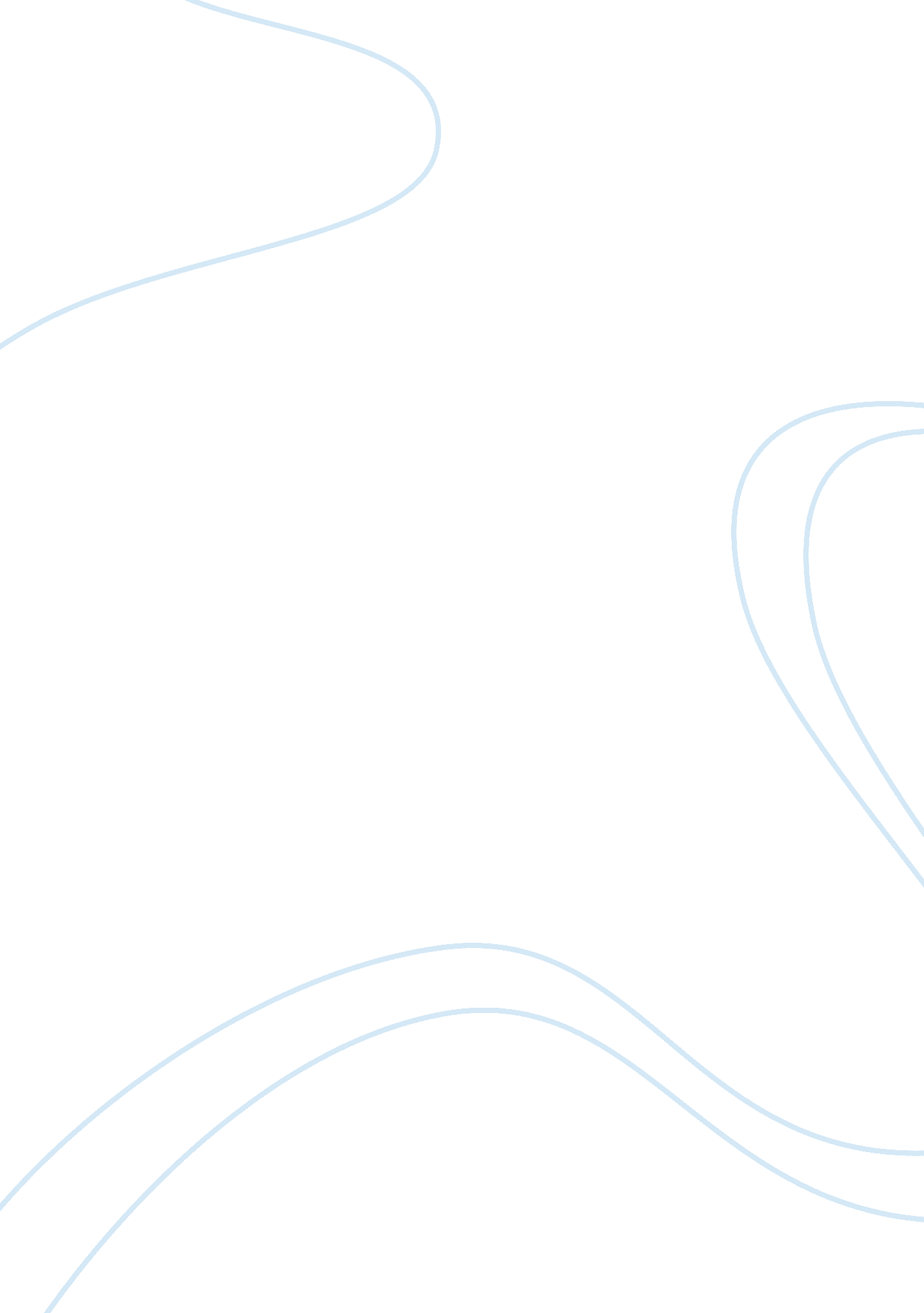 Exploring modernism in architecture architecture essayDesign, Architecture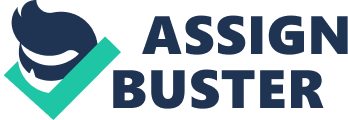 For my essay on Modernism in architecture I intend to research an designer of the modernist period in order to set up the signifier, doctrine and societal thoughts behind modernism. 'The term modern architecture is equivocal. It can be understood to mention to all edifices of the modern period regardless of their ideological footing, or it can be understood more specifically as an architecture conscious of its ain modernness and nisus for alteration. ' Modern architecture is a class which normally complements edifices of the twentieth and twenty-first century. It would include Bauhaus / International manners ( sometimes used to depict Bauhaus architecture in United States ) and besides brutalism. Modernism was a reaction against eclectic method and the munificent stylistic surpluss of the Art Deco, Art Nouveau and the Victorian ages. However, it is still a affair of gustatory sensation. Even though Bauhaus, a German design school 3 ( Operated from 1919-33 By laminitis Walter Gropius, so by Hans Mayer and Ludwig Mies der Van Rohe ) which had deeply influenced humanistic disciplines and architecture had been more concerned with societal facets of design ; none the lupus erythematosus, International manner shortly became asymbolismof Capitalism. Fig. 2 shows an interesting and most celebrated illustration of this International manner. This manner of architecture was reserved chiefly for office blocks, but was besides seen in places built for the rich and celebrated. Fig. 2 shows another edifice widely known for its 'functionalist aesthetic and a chef-d'oeuvre of corporate modernism. '4 5 There were many designers who attached their name to this modernistic epoch, some of the best known being Frank Lloyd Wright ( fig. 6 ) , Walter Gropius ( fig. 5 ) , Le Corbusier ( fig. 2 ) and Ludwig Mies der Van Rohe ( fig. 3 ) . 6Fig. 6 shows Falling H2O which was a genuinely iconic edifice for many. Willard huntington wrights design which was for a residential place was above a waterfall. This edifice portrayed his position of organic architecture. Modern architecture was found to be disputing traditional instructions which were thought to be suited for architectural design and construction. Modernist 's interior decorators went on to reason that designers should plan everything which is necessary for society. From every item and furniture in the inside and outsides of edifices and even led to designers planing the most low of edifices. I have looked at the broader definition of modernism along with the innovators who drove this manner. Louis Kahn is the designer I have chosen to analyze in deepness. His positions of modernism are good known through the modern universe of architecture. Louis Kahn 7 Itze-Leib Schmuilowsky ( February 20, 1901 or 1902 - March 17, 1974 ) , or more normally known in the universe of architecture as Louis Kahn was an designer who was infused within the International manner. Kahn graduated from the University Of Pennsylvania School Of Fine Arts in 1924. In the late 1930 's Kahn 's was working as a adviser to the Philadelphia Housing Authority. His association with modern architecture grew as he worked with Europeans Stonorov and George Howe with whom Kahn designed many wartime lodging undertakings which can be seen in fig. 8. From these experiences it gave Kahn a sense of societal duty which was subsequently reflected in his doctrine. 1947 was a twelvemonth where the Kahn started to emerge. His calling had established to a point where he had started a learning calling at Yale University as the Chief Critic in Architectural Design and Professor of Architecture, until 1957. Then at the University of Pennsylvania as Cret Professor of Architecture until his decease lonely decease in a work forces 's room lavatory in Pennsylvania Station in New York. Kahn died in deep debt despite his flush calling. 8 Louis Kahn was a review of mainstream modernism ; his work represented the New Monumentality motion which was besides promoted by Siegfried Gieldion, Josep Llios Sert and Kahn 's wise man George Howe. Kahn 's edifices are improbably precise in their building of topographic points for people. I found some pieces of Kahn 's work peculiarly interesting to analyze from a modernistic architectural position. From the list of his most of import plants I have selected a few whichI believeto be peculiarly symbolic to this essay. From more than a twelve houses which had been designed by Kahn Esherick House was the most celebrated. I found Esherick house to one of his most fantastic pieces of work which shows us the way which he subsequently followed in. A critique say 's: 11 9 'aˆ¦The Esherick House is decidedly one of Kahn 's most of import plants which defined lessons he 'd travel on to utilize in ulterior undertakings. ' 12 10 By this I believe he means that Kahn was happening his component which he had so travel onto usage in ulterior undertakings. Kahn 's calling comprises of a batch of interesting work, nevertheless, Esherick house stands as one of his most of import pieces of work. In the devising of the house the control of visible radiation had been the preoccupation since the start, and he genuinely had achieved harmoniousness through natural visible radiation every bit good as distinguishable manner through the transcendency and geometric item. Kahn 's rules of visible radiation, materiality and geometry are clearly seeable here. He starts to enforce his future positions of signifier in elusive features of this house. At a glimpse it is merely concrete and wood which combine to make the frontages and interior infinites. The house features a textured howitzer coating, with keyhole window which are framed with natural Apilong wood placed at irregular intervals on the forepart facade. The floor program is a refined design by Kahn. It is shown to incorporate two symmetrical rectangles which allow structural support and openness. This truly modernistic construction shows how Kahn 's work would blossom in ulterior old ages. The Esherick house 's pure usage of geometry and abstract signifier reflect his modernistic attack to architecture. Kahns work is much greater dipected in his later and much larger undertakings. The Salk Laboratories which was developed by Dr Jonas Salk, the developer of infantile paralysis vaccinum had intended for a research lab which was non merely someplace for biological research, but a topographic point which you could 'invite a adult male like Picasso. '13 The stuffs used for this huge undertaking were concrete, wood, marble and he besides used the component of H2O in his design which as the monolithic composite was juxtaposed against the Pacific Ocean was suiting. I found a really fitting description of The Salk research labs: Kahn 's usage of order before signifier shows us how he depicted a edifice to be like a perfect being with complexness of usage inside every bit good as on the outside. I found a really interesting quotation mark from Kahn about the Salk laboratories. His doctrine of design shows use the sort of adult male he was and purposes he perused: `` I did non follow the dictates of the scientists, who said that they are so dedicated to what they are making that when lunch period comes all they do is clear off the trial tubing from the benches and eat their tiffin on these benches. I asked them: was it non a strain with all these noises? And they answered: the noises of the iceboxs are awful ; the noises of extractors are awful ; the trickling of the H2O is awful. Everything was awful including the noises of the air-conditioning system. So I would non listen to them as to what should be done. And I realised that there should be a clean air and chromium steel steel country, and a carpet and oak table country. From this realization signifier became. I separated the surveies from the research lab and placed them over gardens. The garden became out-of-door infinites where one can speak. Now one demand non pass all the clip in the research labs. When one knows what to make, there is merely small clip one needs for making it. It is merely when 1 does non cognize what to make that it takes so much clip. And to cognize what to make is the secret of it all. '' I deduce from this extract Kahn 's cognition and assurance. I see how Kahn believed in a new modern signifier of architecture. He says it as if he already has the ideas and thoughts to transform edifices into styled and ordered infinite. Kahn 's readings were apparently much clearer ; he wanted a modern architecture less concerned with aesthetics and what the edifice looks like. He was more intrigued by the infinites of the edifice and how the infinites were being used, and what order this would make for them. He wanted to do infinites which would impact the experiences of those who inhabited those infinites. Salk research lab shows us a design which had preponderantly established the foundational significance ; order of infinite an so the geometries. He used this construction of idea for his designs of all establishments such as Salk laboratories. 'The concluding version of the Salk research labs brought him to accept a solution in which services were as 'repressed ' or concealed as in any office edifice by Mies Van der Rohe ' From this big undertaking he moved onto a following, nevertheless, this one staying unbuilt whilst he was still populating. Jatiyo Sangshad Bhaban in Dhaka, Bangladesh is regarded to be on this is great memorials of international modernism. This edifice was considered as his chef-d'oeuvre of his life-time. Construction of this edifice had stated by 1961 nevertheless due to its huge outrageousness did n't complete building until nine old ages after his decease in 1983 which means it took around 20 old ages to construct. The national assembly edifice was Kahn 's most of import piece of work. The infinite was really expansive. The interior country for the Assembly edifice was spilt into 3 subdivisions. The zone in the Centre provides circulation. The chief country or cardinal zone is for the chief assembly. The exterior zone is where the offices and sofas are, besides this is where the entryway to the chief mosque is. In the design we can see how natural visible radiation is a really of import component in this edifice. The edifice seems as if it is entirely for spiritual intents and has a heavy religious genius. `` In the assembly I have introduced a light-giving component to the inside of the program. If you see a series of columns you can state that the pick of columns is a pick in visible radiation. The columns as solids frame the infinites of light. Now think of it merely in contrary and believe that the columns are hollow and much bigger and that their walls can themselves give visible radiation, so the nothingnesss are suites, and the column is the shaper of visible radiation and can take on complex forms and be the protagonist of infinites and give visible radiation to infinites. I am working to develop the component to such an extent that it becomes a poetic entity which has its ain beauty outside of its topographic point in the composing. In this manner it becomes correspondent to the solid column I mentioned supra as a giver of visible radiation. '' Here Kahn negotiations about the Bangladesh undertaking. He reiterates the importance of visible radiation in the infinite and his poetic entity which he adds to every design to make a great sense of beauty. In the designing of these three undertakings we can see how Kahn has used his cognition to assist make infinites which execute both signifier and map desirably to the client. Kahn negotiations about how his greater apprehension of what is needed helps him finish his undertaking easy. Kahn negotiations approximately beauty as the great philosopher St Thomas Aquinas did. Aquinas believed that beauty consisted of four ingredients: Integrity, integrity, symmetricalness, and glow. By unity he meant that something is complete on its ain without any being dependent on anything outside it. By integrity he means every portion has a ground and ca n't be taken off without destructing the whole beauty of it. Symmetry mentioning to equilibrate, something ca n't merely alter without a corresponding consequence. This was similar the invariables which had appeared in Kahn 's work. The sense of composing, the unity of a edifice fear for stuff, sense of 'room ' , light as the shaper of the construction and architecture of connexion Kahn tried to use these theoretical accounts into all of his undertakings. One even described him as: `` a philosopher among designers '' . This is from his every showing doctrine on his work. Basically Kahn saw architecture as being a religious signifier of communicating. He grew a strong relation with each undertaking by using a strong hierarchy with order being the most of import. Kahn was celebrated for being a review of modernism. He found many influential designers of the clip to hold been misjudging the order of their designs. Kahns critue started with him rejecting a 'free program ' ; a construct which Mies new wave der Rohe and Le Corbusier had attached themselves to, along with modernism. Kahn believed that dividing these two constructs of signifier from the construction, would intend the free program as antecedently interpreted by Van de Rohe and Le Corbusier had ' opened up a nothingness that could merely be filled with subjective intuition. ' Basically Kahn 's work did look consistent with that of the broader position of architecture nevertheless, his position of modern architecture was something which was unpredictable and had no regulations to follow or rules to ad ear to. He found that the international manner of modern architecture at the clip which was being used by many designers in America and Europe had been excessively concerned with the signifier and non the map. 'Kahn was concerned with the things adult male has been looking for since the beginning - and in this he was a fundamentalist - was non interested in the realisation, of something which had already occurred, but in the possibility that something will happen within the wallsaˆ¦ ' This tells us that Kahn was more of Prophet than merely a sermonizer. He wanted to alter the positions on architecture and present what he believed to be the necessary status for the presence of architecture. 'Mies 's sensitivites react to imposed structural order with small inspiration, Le Corbusier passes through order impatiently and hastes to organize. ' Kahn talked about Mies Van der Rohe and Le Corbusier imperfectness in structural order, and their haste of order leads to an imperfectness in signifier. Kahns order derived from nature and this is reflected in his undertakings. 'In the nature of infinite is the spirit and the will to be in a certain manner. Design must closely follow that will. ' The pure order, signifier and geometry is why Louis Kahn still act upon the universe today. His work straight impacts and inspires signifiers of architecture today such as station modernism and neo positivist. More than this Louis Kahn redefined modernism. He has thrilled looker-ons with his huge doctrine ; nevertheless his frequenters merely appeared in his ulterior old ages. Kahn adapted architecture and had an input as to what we see when we analyse today. He showed us in his huge texts, to every item the visions he had, and how he intended to raise these visions. Predominately we can see that he was floating off from modernism, nevertheless, I have studied how Kahn 's vision set modernism into path someplace that it would n't hold been without his influence. `` It was non belief, non design, non pattern, but the kernel from which an establishment could emerge... '' 